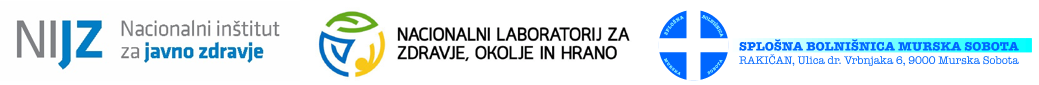 PRIMERJALNI REZULTATI ANALIZE ENERGIJSKE IN HRANILNE SESTAVE ŠOLSKIH OBROKOV(meritev 1 in 2)opravljene v sklopu nacionalne raziskaveAnaliza prehranske sestave obrokov v osnovnih šolah in testiranje učinkovitosti računalniškega modela v podporo implementaciji smernic za zdravo prehranjevanje v vzgojno-izobraževalnih zavodih v Sloveniji              (V3-1902) OŠ Milojke Štrukelj Nova GoricaV Ljubljani, 24. junij 2022	UvodV okviru nacionalne raziskave Analiza prehranske sestave obrokov v osnovnih šolah in testiranje učinkovitosti računalniškega modela v podporo implementaciji smernic za zdravo prehranjevanje v vzgojno-izobraževalnih zavodih v Sloveniji (V3-1902) sta bili v obdobju od leta 2020 do leta 2022 izvedeni dve meritvi sestave šolskih obrokov na reprezentativnem vzorcu osnovnih šol v Sloveniji.Analiza pred vami vključuje rezultate energijske in hranilne sestave šolskih kosil opravljene v vaši osnovni šoli. Analiza vključuje podatke o povprečni sestavi dopoldanskih malic in šolskih kosil enega tedna (5 zaporednih dni). Analiza vključuje naslednje podatke:energijska vrednost,vsebnost beljakovin,vsebnost maščob,vsebnost nasičenih maščobnih kislin,vsebnost ogljikovih hidratov,vsebnost sladkorja,vsebnost prehranske vlaknine in vsebnost soli.Rezultate smo primerjali z referenčnimi vrednostmi za vnos hranil za mladostnike druge triade osnovne šole, ki so vključene v predlog novih Smernic za zdravo prehranjevanje v VIZ (še ne objavljeno). Rezultati obeh meritev so razvidni v nadaljevanju.Raziskava je potekala v skladu z načeli Helsinške deklaracije. V letu 2019 jo je odobrila Komisija Republike Slovenije za medicinsko etiko pod številko KME 0120-579/2019/4.Analiza šolskih obrokov je bila za osnovno šolo izvedena brezplačno.Dovolite, da se vam na koncu še enkrat iskreno zahvalimo za ves vaš trud in sodelovanje v nacionalni raziskavi. Hkrati naj vam podatki služijo kot usmeritev pri nadaljnjem načrtovanju in izvajanju organizirane šolske prehrane.Raziskovalna skupina na NIJZ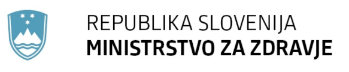 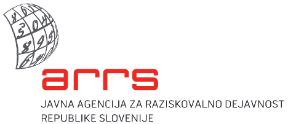 Financerja raziskovalnega projekta:Raziskava Analiza prehranske sestave obrokov v osnovnih šolah in testiranje učinkovitosti računalniškega modela v podporo implementaciji smernic za zdravo prehranjevanje v vzgojno-izobraževalnih zavodih v Sloveniji (V3-1902) je financirana s strani Javne agencije za raziskovalno dejavnost Republike Slovenije in Ministrstva za zdravje Republike Slovenije.RezultatiPrva meritevDruga meritevZa morebitna dodatna pojasnila v zvezi z analizo podatkov smo na voljo na elektronskem naslovu: raziskava.prehrana@nijz.si _______________________1 Smernice za zdravo prehranjevanje v vzgojno-izobraževalnih zavodih, NIJZ, 2022 (še ne objavljeno)Vrsta obroka:Dopoldanska malicaČas spremljanja:od 10. 02. 2020 do 14. 02. 2020Sestava obroka1. Sveža rdeča paprika, piščančja šunka, bio pirina žemlja, otroški čaj brez sladkorja; 2. Mlečni riž, banana, kakav; 3. Graham kruh, kisla smetana (20 % m.m.), korenček, otroški čaj brez sladkorja; 4. Koruzni kruh, margarina Rama, marelična marmelada, jabolka, sadni čaj brez sladkorja; 5. Rženi kruh, lososov namaz, jabolko, planinski čaj z limono.Metoda:Izračun (OPKP)AnalizaRezultatEnergijska vrednost [kcal]305Beljakovine [g]9Ogljikovi hidrati [g]53Enostavni sladkorji [g]16Maščobe [g]6Nasičene MK [g]3Prehranska vlaknina [g]5Sol [g]1Vrsta obroka:KosiloČas spremljanja:od 10. 02. 2020 do 14. 02. 2020Sestava obroka1. Ovseni kruh, krompirjev golaž, bio rdeča pesa, zelena solata, čokoladni puding, otroški čaj; 2. Graham kruh, juha s stročnicami, puranji zrezek (pečen), polnozrnati kus-kus, zelje sveže, koruza, alpski čaj; 3. Milijonska juha, šarenka po dunajsko, masleni krompir, zelena solatam fižol, graham kruh, otročki čaj; 4. Goveja juha z ribano kašo, kuhana govedina, krompirjev pire, špinača, zelena solata, ovseni kruh, sadni čaj; 5. Cvetačna juha, pirina rižota, parmezan, zelena solata z motovilcem, polbeli kruh, planinski čaj z limono.Metoda:Kemijska analizaAnalizaRezultatEnergijska vrednost [kcal]640Beljakovine [g]33Ogljikovi hidrati [g]83Enostavni sladkorji [g]12Maščobe [g]16Nasičene MK [g]5Prehranska vlaknina [g]15Sol [g]4Analiza malica in kosilo skupaj (prva meritev)Rezultat (malica in kosilo prva meritev)**Ref. vrednost1Energijska vrednost [kcal]9451050Beljakovine [g]4226-39Ogljikovi hidrati [g]136>112Enostavni sladkorji [g]28<26Maščobe [g]2235-41Nasičene MK [g]8<12Prehranska vlaknina [g]20*Sol [g]5<2,5Opomba: *priporočila za prehransko vlaknino na nivoju obroka ni predvideno. Evropska agencija za varno hrano priporoča, da naj prehrana otrok med 7-10 let vsebuje 16 g prehranske vlaknine/dan, med 11-14 let pa 19 g/dan; **Do morebitnih razlik vsote analize šolskih malic in kosil lahko prihaja zaradi zaokroževanja števil.Opomba: *priporočila za prehransko vlaknino na nivoju obroka ni predvideno. Evropska agencija za varno hrano priporoča, da naj prehrana otrok med 7-10 let vsebuje 16 g prehranske vlaknine/dan, med 11-14 let pa 19 g/dan; **Do morebitnih razlik vsote analize šolskih malic in kosil lahko prihaja zaradi zaokroževanja števil.Opomba: *priporočila za prehransko vlaknino na nivoju obroka ni predvideno. Evropska agencija za varno hrano priporoča, da naj prehrana otrok med 7-10 let vsebuje 16 g prehranske vlaknine/dan, med 11-14 let pa 19 g/dan; **Do morebitnih razlik vsote analize šolskih malic in kosil lahko prihaja zaradi zaokroževanja števil.Vrsta obroka:Dopoldanska malicaČas spremljanja:od 3. 01. 2022 do 7. 01. 2022Sestava obroka1. Koruzni kruh, maslo, džem brez dodanega sladkorja, bela kava, jabolko; 2. Bio pirin kruh, bio skutin namaz, mandarina, čaj otroški; 3. Ovseni kruh, piščančja prsa, solatni list, čaj otroški; 4. Bio korenčkova štručka, navadni tekoči jogurt MU, jabolko; 5. Kruh s semeni, edamec, kisla kumarica, čaj z limono.Metoda:Izračun (OPKP)AnalizaRezultatEnergijska vrednost [kcal]407Beljakovine [g]15Ogljikovi hidrati [g]58Enostavni sladkorji [g]18Maščobe [g]13Nasičene MK [g]6Prehranska vlaknina [g]6Sol [g]1Vrsta obroka:KosiloČas spremljanja:od 3. 01. 2022 do 7. 01. 2022Sestava obroka1. Ohrovtova juha s proseno kašo, piščančji paprikaš, dušen riž, zelena solata s koruzo, koruzni kruh, voda; 2. miništra s stročnicami, puranji zrezek po dunajsko, zeljnata solata s krompirjem, ovseni kruh; 3. sirovi tortelini, paradižnikova omaka, parmezan, zelena solata, por z bio jajcem, ovseni kruh, jabolko; 4. dušena govedina z zelenjavno omako, široki rezanci, zelena solata, banana, graham kruh; 5. zdrobova juha, pečen file šarenke, masleni krompir, zelena solata s korenčkom, graham kruh.Metoda:Kemijska analizaAnalizaRezultatEnergijska vrednost [kcal]748Beljakovine [g]32Ogljikovi hidrati [g]80Enostavni sladkorji [g]11Maščobe [g]30Nasičene MK [g]6Prehranska vlaknina [g]14Sol [g]6Analiza malica in kosilo skupaj (druga meritev)Rezultat (malica in kosilo druga meritev)**Ref. vrednost1Energijska vrednost [kcal]11551050Beljakovine [g]4726-39Ogljikovi hidrati [g]138>112Enostavni sladkorji [g]29<26Maščobe [g]4335-41Nasičene MK [g]12<12Prehranska vlaknina [g]20*Sol [g]7<2,5Opomba: *priporočila za prehransko vlaknino na nivoju obroka ni predvideno. Evropska agencija za varno hrano priporoča, da naj prehrana otrok med 7-10 let vsebuje 16 g prehranske vlaknine/dan, med 11-14 let pa 19 g/dan; **Do morebitnih razlik vsote analize šolskih malic in kosil lahko prihaja zaradi zaokroževanja števil.Opomba: *priporočila za prehransko vlaknino na nivoju obroka ni predvideno. Evropska agencija za varno hrano priporoča, da naj prehrana otrok med 7-10 let vsebuje 16 g prehranske vlaknine/dan, med 11-14 let pa 19 g/dan; **Do morebitnih razlik vsote analize šolskih malic in kosil lahko prihaja zaradi zaokroževanja števil.Opomba: *priporočila za prehransko vlaknino na nivoju obroka ni predvideno. Evropska agencija za varno hrano priporoča, da naj prehrana otrok med 7-10 let vsebuje 16 g prehranske vlaknine/dan, med 11-14 let pa 19 g/dan; **Do morebitnih razlik vsote analize šolskih malic in kosil lahko prihaja zaradi zaokroževanja števil.Pripravil:Vodja projekta:Rok Poličnik, mag. diet., spec. klin. diet.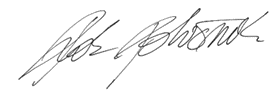 doc. dr. Jerneja Farkaš Lainščak, dr. med., spec. javnega zdravja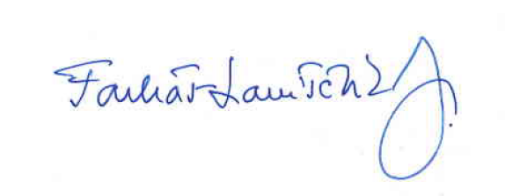 